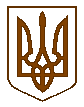 Баришівська  селищна  радаБаришівського районуКиївської областіВиконавчий комітетР І Ш Е Н Н Я 26 .08.2019                                                                                              № 148.4  Про видачу дубліката свідоцтва на право власності на ім»я Хоменка П.А., Хоменко О.В., Хоменка С.П., Хоменко Ю.П.       Керуючись ст. 30 Закону України «Про місцеве самоврядування в Україні» відповідно до Порядку видачі дубліката свідоцтва про право власності на об’єкти нерухомого майна в смт Баришівка та старостинських округах Баришівської селищної ради, у разі втрати, крадіжки або пошкодження оригіналу документа, затвердженого рішенням виконавчого комітету Баришівської селищної  ради від 26.09.2019 року № 136, розглянувши заяву громадянина Хоменка П.А. про видачу дублікату свідоцтва про право власності на нерухоме майно,  враховуючи довідку, видану Баришівським бюро технічної інвентаризації від 22.01.2019 №28, виконавчий комітет селищної ради в и р і ш и в:1. Визнати недійсним свідоцтво №957  про  право власності, видане Баришівською селищною радою на підставі розпорядження №14 від 04.03.1994 року та зареєстроване Переяслав – Хмельницьким МБТІ в книзі №8 реєстровий № 2126. 2. Видати  дублікат свідоцтва про право власності на ім’я Хоменка Павла Анатолійовича, Хоменко Ольги Вікторівни, Хоменка Святослава Павловича, Хоменко Юлії Павлівни,  видане 4 березня  1994 року Баришівською  селищною радою на  квартиру №23(двадцять три) по вулиці Софіївська,34(тридцять чотири) , будинок №25(двадцять п’ять)  в смт Баришівка Баришівського району Київської області. 3. Доручити Комунальному підприємству Баришівської селищної ради  «Баришівське  бюро технічної інвентаризації» (Калішук С.П.) сформувати та  виготовити дублікат свідоцтва про право власності на нерухоме майно.4.Контроль за виконанням цього  рішення покласти на заступника селищного голови з питань житлово – комунального господарства та благоустрою Шовтя Ю.А. та відділ комунальної власності, житлово – комунального господарства та благоустрою апарату виконавчого комітету Баришівської селищної ради (Дибка Т.М.).Селищний голова                                                                 О.П. Вареніченко